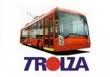 На должностьАдрес по пропискеАдрес фактическийКонтактные данныеИнформация об образованииФактические места работы (4 последних места работы  по трудовой книжке, начиная с последнего) Опыт работы с компьютером MS Office                  1C Предприятие                   Другие Знание иностранного языка__________________________________                 Владею свободно	(указать название языка)                                                     Читаю и могу объясниться                                                                                                                                       Читаю и перевожу со словаремОжидаемый уровень заработной платы_________________________________Из какого источника Вы узнали о нашей вакансииГазета                Телевидение                  Интернет                  Корпоративный сайт                       ДругоеЯ уведомлен о том, что отбор проводится на конкурсной основе,  и в случае отказа претензий иметь не буду. Компания обязуется  хранить данную анкету строго конфиденциально. Данная форма не предполагает  ни  устное,  ни письменное  соглашение о приеме на работу в компанию.ДАТА ЗАПОЛНЕНИЯ:                                                          ПОДПИСЬ:Соответствие формальным требованиямПроверка в ССБНаправляется на собеседование в отдел/подразделение _____________________________________________________________________ЗдравпунктДанные флюрографического обследования принялОтметка о прохождении медкомиссииОхрана трудаВводный инструктаж пройденНаправлен на оформление в отдел кадровАНКЕТА КАНДИДАТА  ЗАО «ТРОЛЗА»При заполнении данной анкеты я подтверждаю свое  согласие на обработку персональных данных и внесение в кадровый резерв предприятия__________________ (Подпись)ФамилияИмяОтчествоДата рожденияМесто рожденияГородУлицаДомКвартираГородУлицаДомКвартираТелефонE-mailТелефон ближайшего родственникаСемейное положениеКоличество несовершеннолетних детейПериод обученияУчебное заведениеСпециальность по диплому, специализацияПериод работыМесто работыДолжностьСреднемесячный доход3.4.Проходили ли Вы службу в вооруженных силах РФ данетИмеете ли Вы судимость? дастатьянетПараметрСоответствиеНесоответствиеРепутация на предприятии (база данных кандидатов)Средний стаж работы на предыдущих 4-х местах работы не менее 6 месяцев Требуемый опыт работыТребуемый уровень образования/квалификацииСобеседование провелСобеседование провелДата проведения собеседованияКандидат подходитКандидат не подходитПодписьФИОДолжностьДата проведения собеседованияКандидат подходитКандидат не подходитПодписьСобеседование провелДата проведения собеседованияКандидат подходитКандидат не подходитПричина отказаОбучение по промышленной безопасностиОбучение по промышленной безопасностиОбучение по промышленной безопасностиОбучение по промышленной безопасностиОбучение по промышленной безопасностиОбучение по охране трудаОбучение по стропальным работамПодписьФИОДолжностьДата проведения собеседованияКандидат подходитКандидат не подходитПричина отказаА Общие требования  пром. безопасностиБ3 Металлургическая промышленностьБ7 Объекты газораспределения и газопотребленияБ8 Оборудование, работающее под давлениемБ 9.31 Подъемные сооруженияОбучение по охране трудаОбучение по стропальным работамПодписьОбучение по промышленной безопасностиОбучение по промышленной безопасностиОбучение по промышленной безопасностиОбучение по промышленной безопасностиОбучение по промышленной безопасностиОбучение по охране трудаСпециальная оценка условий трудаСпециальная оценка условий трудаБлок АБлок В3Блок В7Блок В8Блок В 9.31Обучение по охране трудаКласс (подкласс) вредностиПраво на досрочное назначение трудовой пенсииГенеральному директору ЗАО «Тролза»Котвицкому И.А.от _____________________________________________(фамилия, имя, отчество)паспортные данные № ________ серия _____________выдан _____________________________________________________________________________________ЗАЯВЛЕНИЕЗАЯВЛЕНИЕПрошу принять меня на работу в ____________________________________________________________________________(подразделение, отдел и т.п.)на должность ______________________________________________________________________________________________Прошу принять меня на работу в ____________________________________________________________________________(подразделение, отдел и т.п.)на должность _____________________________________________________________________________________________________________________(дата)_______________________(подпись работника)